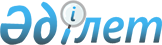 Об установлении квоты рабочих мест для лиц, состоящих на учете службы пробации уголовно-исполнительной инспекции, а также лиц, освобожденных из мест лишения свободы и для несовершеннолетних выпускников интернатных организаций в Алтынсаринском районе
					
			Утративший силу
			
			
		
					Постановление акимата Алтынсаринского района Костанайской области от 27 февраля 2015 года № 42. Зарегистрировано Департаментом юстиции Костанайской области 7 апреля 2015 года № 5501. Утратило силу постановлением акимата Алтынсаринского района Костанайской области от 15 декабря 2015 года № 234

      Сноска. Утратило силу постановлением акимата Алтынсаринского района Костанайской области от 15.12.2015 № 234 (вводится со дня подписания).      В соответствии со статьей 31 Закона Республики Казахстан от 23 января 2001 года "О местном государственном управлении и самоуправлении в Республике Казахстан", подпунктами 5-5) и 5-6) статьи 7 Закона Республики Казахстан от 23 января 2001 года "О занятости населения", постановлением Правительства Республики Казахстан от 23 октября 2014 года "Об утверждении правил оказания социально-правовой помощи лицам, состоящим на учҰте службы пробации" акимат Алтынсаринского района ПОСТАНОВЛЯЕТ:



      1. Установить в Алтынсаринском районе квоту рабочих мест для:



      1) лиц, состоящих на учете службы пробации уголовно-исполнительной инспекции, а также лиц, освобожденных из мест лишения свободы в размере одного процента от общей численности рабочих мест;



      2) несовершеннолетних выпускников интернатных организаций в размере одного процента от общей численности рабочих мест.



      2. Государственному учреждению "Отдел занятости и социальных программ акимата Алтынсаринского района" обеспечить направление лиц, состоящих на учете службы пробации уголовно-исполнительной инспекции, а также лиц, освобожденных из мест лишения свободы и несовершеннолетних выпускников интернатных организаций для трудоустройства на имеющиеся вакантные рабочие места в соответствии с квотой.



      3. Контроль за исполнением настоящего постановления возложить на заместителя акима района Баймагамбетова Е.К.



      4. Настоящее постановление вводится в действие по истечении десяти календарных дней после дня его первого официального опубликования.

 

 
					© 2012. РГП на ПХВ «Институт законодательства и правовой информации Республики Казахстан» Министерства юстиции Республики Казахстан
				

      Исполняющий

      обязанности акима

      Алтынсаринского районаС. Казыбаев